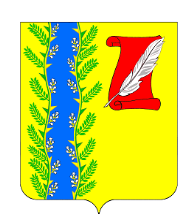 О безвозмездной передаче пожарного водоема в собственность муниципального образования Гулькевичский районВ соответствии с решением 57 сессии III созыва Совета Пушкинского сельского поселения Гулькевичского района от 20 июля 2017 года № 6 «Об утверждении Положения о порядке управления и распоряжения имуществом, находящимся в муниципальной собственности Пушкинского сельского поселения Гулькевичского района», на основании решения Совета муниципального образования Гулькевичский район от 28 апреля 2021 года №15 «О даче согласия администрации муниципального образования Гулькевичский район на принятие объекта недвижимости из муниципальной собственности Пушкинского сельского поселения Гулькевичского района в муниципальную собственность муниципального образования Гулькевичский район на безвозмездной основе», решения Совета Пушкинского сельского поселения Гулькевичского района от 18 марта 2021 года №8 «О безвозмездной передаче пожарного водоёма в собственность муниципального образования Гулькевичский район» п о с т а н о в л я ю:1. Передать на безвозмездной основе в муниципальную собственность  администрации муниципального образования Гулькевичский район объект недвижимого имущества: источник наружного водоснабжения (пожарный водоем) объемом 108 куб.м., назначение: сооружение гражданской обороны (в том числе сооружения обеспечения защиты от чрезвычайных ситуаций), кадастровый номер 23:06:1301001:422, расположенный по адресу: Краснодарский край, Гулькевичский район, х. Новокрасный ул. Красная, д.59 2. Муниципальному казенному учреждению «Централизованная бухгалтерия муниципального образования Гулькевичский район» подготовить акты передачи недвижимого имущества администрации Пушкинского сельского поселения Гулькевичского района на баланс администрации муниципального образования Гулькевичский район в соответствии с настоящем постановлением. 3. Контроль за исполнением настоящего постановления оставляю за собой.4. Постановление вступает в силу со дня его подписания.Глава Пушкинского сельского поселения Гулькевичского района 	                                                       О.В. СмородинаАДМИНИСТРАЦИЯ ПУШКИНСКОГО СЕЛЬСКОГО ПОСЕЛЕНИЯ ГУЛЬКЕВИЧСКОГО РАЙОНААДМИНИСТРАЦИЯ ПУШКИНСКОГО СЕЛЬСКОГО ПОСЕЛЕНИЯ ГУЛЬКЕВИЧСКОГО РАЙОНААДМИНИСТРАЦИЯ ПУШКИНСКОГО СЕЛЬСКОГО ПОСЕЛЕНИЯ ГУЛЬКЕВИЧСКОГО РАЙОНААДМИНИСТРАЦИЯ ПУШКИНСКОГО СЕЛЬСКОГО ПОСЕЛЕНИЯ ГУЛЬКЕВИЧСКОГО РАЙОНААДМИНИСТРАЦИЯ ПУШКИНСКОГО СЕЛЬСКОГО ПОСЕЛЕНИЯ ГУЛЬКЕВИЧСКОГО РАЙОНАПОСТАНОВЛЕНИЕПОСТАНОВЛЕНИЕПОСТАНОВЛЕНИЕПОСТАНОВЛЕНИЕПОСТАНОВЛЕНИЕот  01.06.2021№44с. Пушкинскоес. Пушкинскоес. Пушкинскоес. Пушкинскоес. Пушкинское